Test 4  Options-6I variantEx. 1 Look and choose. Ex. 2 Complete. Use: in, on, under, behind, next to, in front of, between.Ex. 3 Read and choose the correct answer.Ex. 4 Read Liz’s letter and write her the answer about your dream home. Liz’s questions will help you.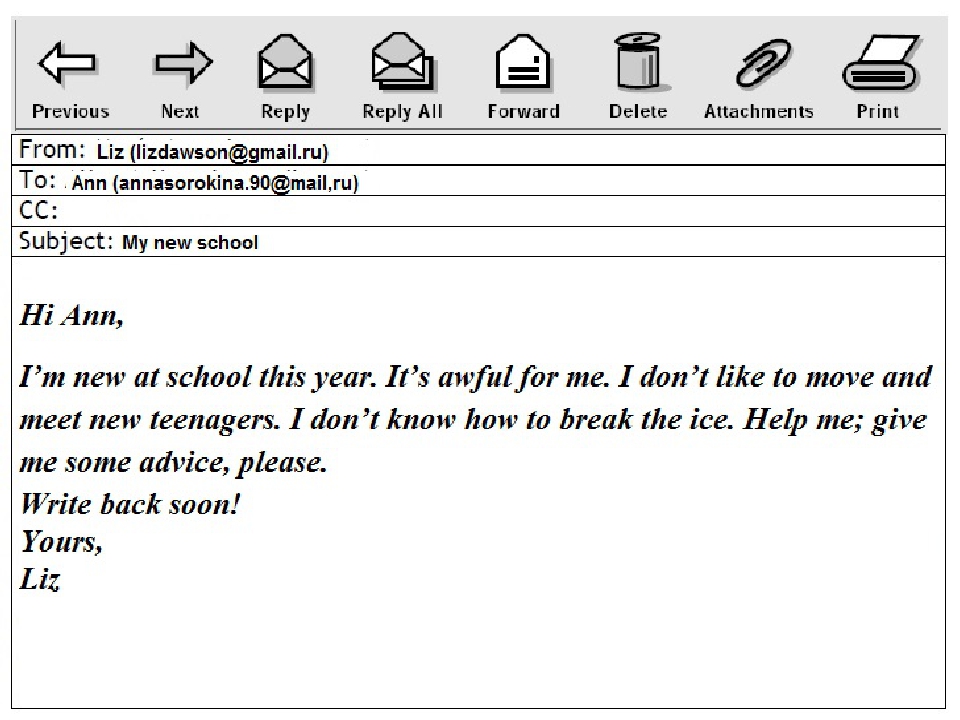 (14 points)Ex. 7 Listening. Mach the names with the person. (10 points)Totally 47 pointsTest 4  Options-6                       II variantEx. 1 Look and choose. Ex. 2 Complete. Use: in, on, under, behind, next to, in front of, between.Ex. 3 Read and choose the correct answer.Ex. 4 Read Liz’s letter and write her the answer about your dream home. Liz’s questions will help you.(14 points)Ex. 7 Listening. Mach the names with the person. (10 points)Totally 49 points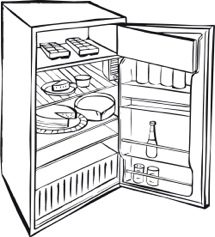 cooker b) fridge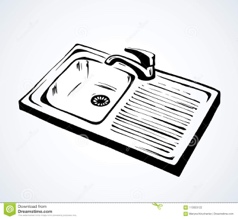 mirror b) sink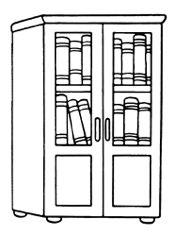 bookcase b) desk (3points)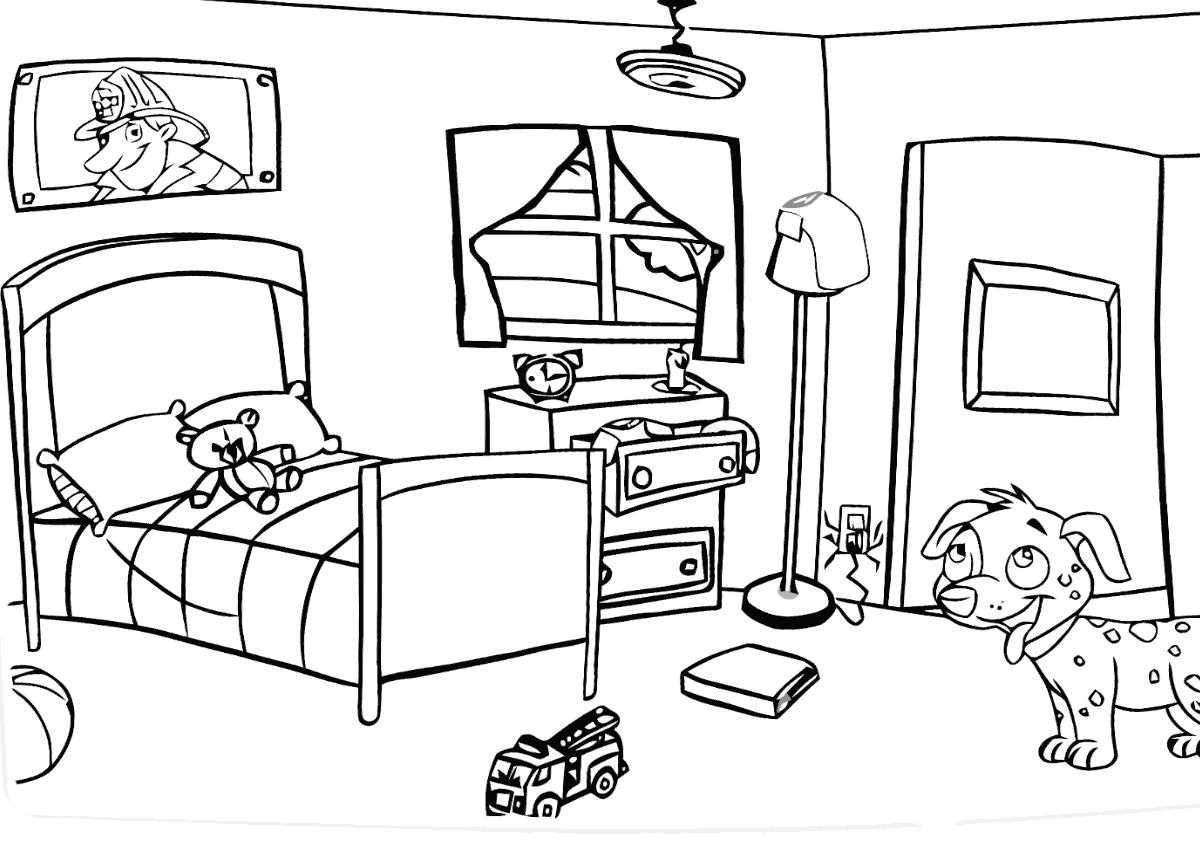 This is my room. My bedside table is 1) … the bed and the lamp. There is a bed 2) … the bedside table. There are pillows 3) … my bed. Can you see my dog, Doggy. He is 4) … the door. There is a window 5) … the bedside table. There is a jacket 6) … the bedside table. There is a box 7) … the bed. (7*2=14 points)That’s Dave. Do you know____?A  us      B you      C himI love your new toys! ____ are in front of their new house.A  Them     B They       C WeDo you want to play with ____? A he        B me       C  I(3*2=6 points)1)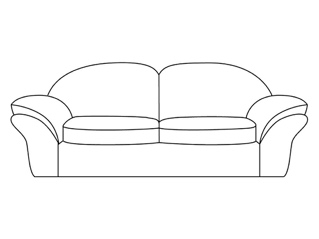 sofa b) armchair2)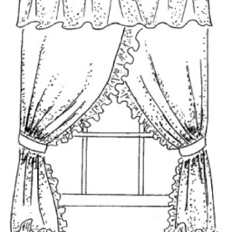 carpet b) curtains3)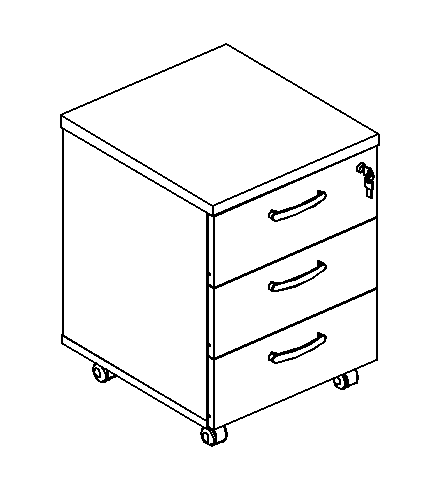 bedside table b) lamp (3points)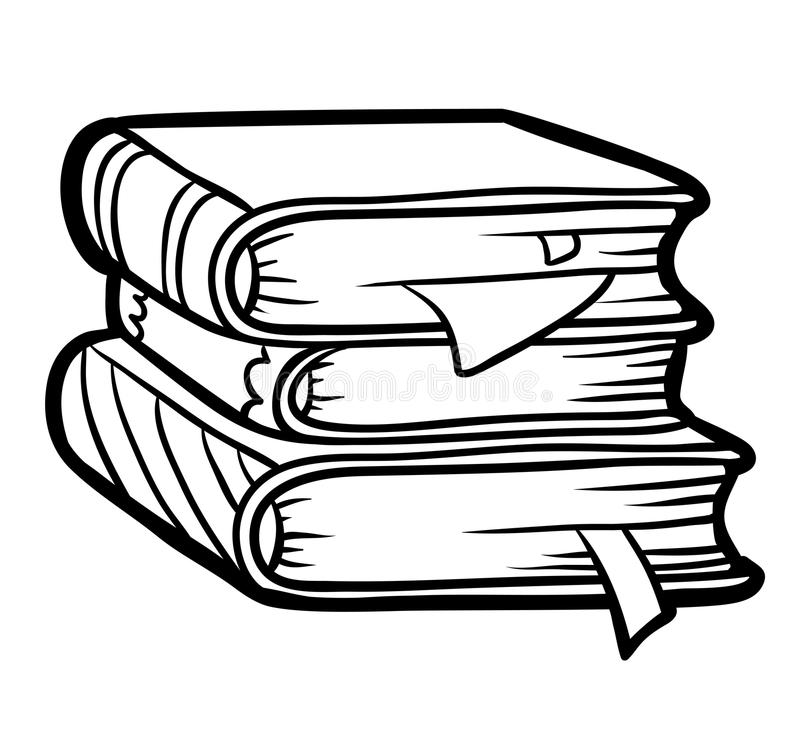 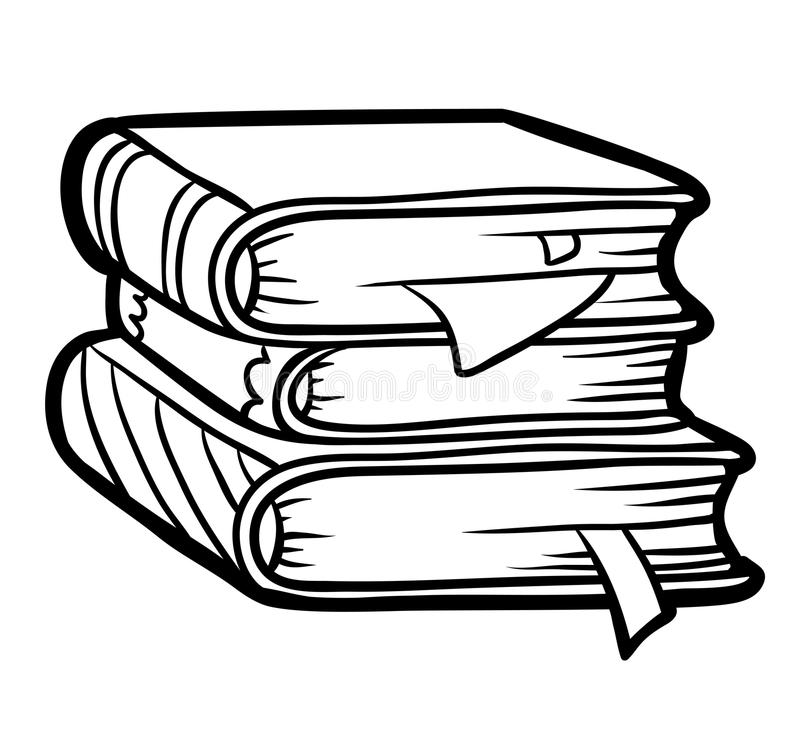 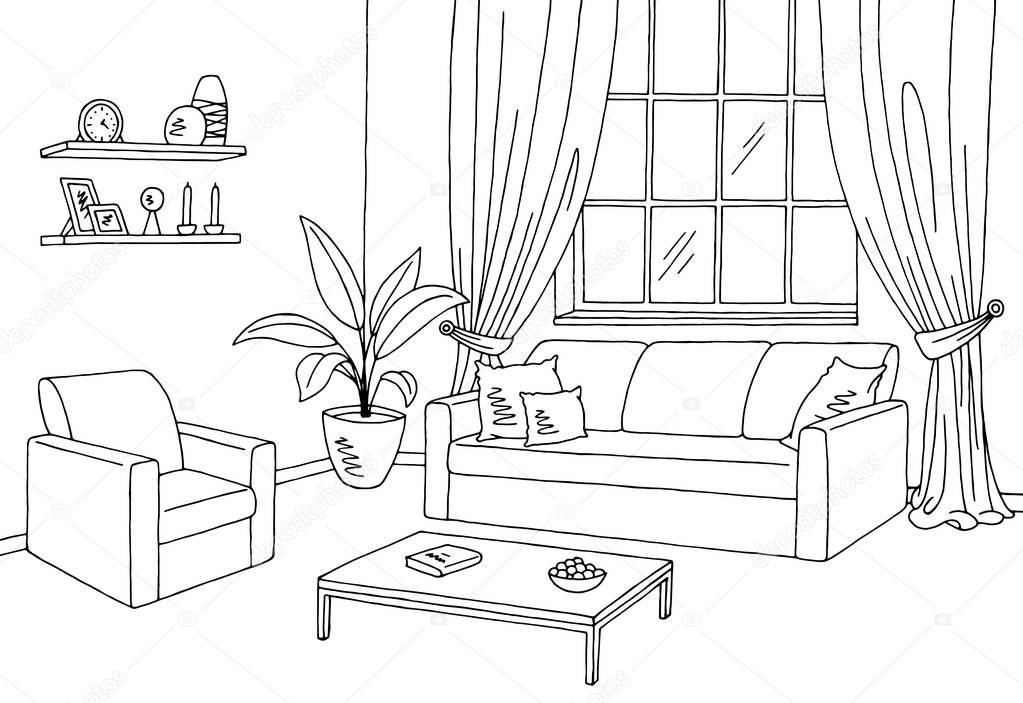 This is our living room. There is a big window with some white curtains 1) … it. The window is 2) … the sofa. There is a coffee table 3) … the sofa. There’s a coffee table 4) …  the armchair. There is a plant (растение) 5) … the armchair and the sofa. The armchair is 6) … the bookcase. The photos are 7) … the bookcase.(7*2=14 points)Can you help____with my homework?A  I       B me      C youLook at ____! They are in front of their new house.A  they      B them       C theirDo you want to come with ____?A we        B us       C  he(3*2=6 points)